令和４年（２０２２年）６月１６日事業者各位（株）ニセコリゾート観光協会事務局長　山口浩史「スカイバスニセコ」実証運行に関する事業者説明会についていつもお世話になっております。ニセコエリアで二次交通課題の解決に向けた取り組みの一環として、（公社）北海道観光振興機構の令和４年度事業（DMO枠）を活用したオープントップバスの実証運行を実施いたします。本事業につきましては東京の日の丸自動車興業の車輛をリースしニセコバス1台・道南バス1台で運行、運営業務を北海道イベンツへ委託し7月15日（金）からの運行開始予定です。つきましては運行に際して「運行概要」を作成しましたので別紙にてご確認ください。尚、本事業についての説明会をニセコリゾート観光協会・倶知安観光協会合同で開催しますので、ご希望の事業者は以下のフォームより、6月20日（月）までにお申込みください。▼お申し込みはこちらからスカイバスニセコ事業者説明会議 (google.com)尚、本説明会ではスカイバスルートマップに掲載可能な「広告」募集のご案内も致します。ご希望される事業者は6月30日（木）までに既定の入稿データ（テキスト・画像・特典）をお送り頂く予定ですが、説明会への参加が出来ず「資料のみ必要」な方も上記よりお申込みください。記◆「スカイバスニセコ」説明会　説明会開催日時：6月22日（水）　（参加対象）宿泊事業者・レストラン飲食店・小売りサービス全般・観光関連事業者など　1回目：チャトリウムニセコ（倶知安町）15：00～　2回目：ニセコ町民センター（ニセコ町）18：00～　＊いずれの会場も説明内容は同じです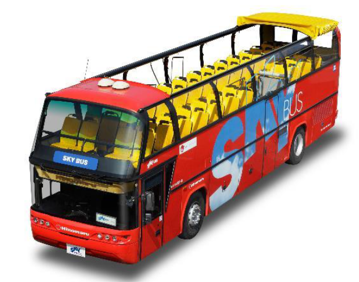 